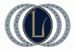 LYCEUM CLUB INTERNAZIONALE DI FIRENZEPalazzo Giugni Fraschettivia Alfani 48 – FirenzeTelefono e fax 055.247.82.64e-mail: info@lyceumclubfirenze.it – www.lyceumclubfirenze.it110° anno dalla FondazioneBollettino di Giugno 2017Gentili Socie, Amici, Soci sostenitori del Lyceum,in questi anni della mia Presidenza (2013-), non abbiamo mai avuto modo di parlare della storia del nostro Club e la pubblicazione dell’ultimo numero della Rassegna Storica Toscana, prestigiosa rivista diretta da Sandro Rogari, ce ne dà l’occasione. In questo numero, infatti, sono raccolti alcuni saggi, dedicati al mondo delle Donne, e il volume si apre con un articolo sulla storia del Lyceum, a firma della sottoscritta.Ho voluto approfondire, in questa ricerca, la ricostruzione del contesto socio-economico e culturale, che fa da sfondo all’associazionismo femminile tra fine Ottocento e inizi Novecento: la fondazione del Lyceum Club è, infatti, il capitolo di un vasto movimento, che vede molte figure femminili protagoniste consapevoli di un grande cambiamento.Mi farebbe piacere che questo incontro fosse occasione per riflettere anche sul nostro ruolo di oggi e per rinnovare quel senso di orgogliosa appartenenza, che ci contraddistingue.La conoscenza del passato è, infatti, condizione essenziale per individuare la direzione del futuro.In un momento storico come il nostro, in cui l’associazionismo, in generale, mostra tante debolezze, i nostri appuntamenti, sempre partecipati e attivamente vissuti, diventano delle vere e proprie assunzioni di responsabilità verso il mondo che ci circonda e, soprattutto, verso i Giovani. La storia ci ha regalato tanti diversi tipi di approccio alla figura femminile: contrariamente alle note classiche, che risuonano nella nostra Sala, contrariamente alle citazioni forbite con cui chiudo questi editoriali, mi concedo, questa volta, il brano di una canzone di Zucchero Sugar Fornaciari, che, con l’aggressività dolce della melodia, ricorda chi siamo……Le vedi camminare insiemeNella pioggia o sotto il soleDentro pomeriggi opachiSenza gioia né dolore.DonnePianeti dispersiPer tutti gli uomini così diversi.DonneAmiche di sempreDonne alla moda, donne contro corrente...Negli occhi hanno gli aeroplaniPer volare ad alta quotaDove si respira l'ariaE la vita non è vuota….Donatella LippiPresidente del Lyceum Club Internazionale di FirenzeMartedì 6 giugno, ore 18 – Attività della PresidenzaSimonetta Soldani presenta l’ultimo numero della Rassegna Storia Toscana, Elementi di studio dell’identità femminile fra Ottocento e Novecento, (Olschki, 2016), a cura di F. Bertini. Direttore, S. Rogari.Fabio Bertini, Introduzione • Donatella Lippi, Associazionismo femminile fra Ottocento e Novecento. La storia del Lyceum Club Internazionale di Firenze • Gigliola Sacerdoti Mariani, Scrittrici anglo-americane a Firenze • Giustina Manica, Adele Alfieri di Sostegno: profilo di una nobildonna • Alessandra Campagnano, Il Magistero a Firenze: strumento di formazione ed emancipazione femminile • Alessandra Pescarolo, Lavoro femminile e protesta negli anni della guerra tra la Nazione e la ToscanaSabato 10 giugno, ore 8.30 – Sezione Attività SocialiVisita al Parco di CelleIndispensabile la prenotazione entro Lunedì 5 Giugnopresso Alessandra Scarpato (tel. 340 5659276)o Tatjana Jaksic (tel. 348 4746354)Lunedì 12 giugno, ore 18.45-21 – Sezione Attività SocialiAperitivo d’Estate, per le Socie e non solo… Caffè Il Verone, Istituto degli Innocenti, Piazza SS. AnnunziataOre 17.30, Visita guidata al MuseoIndispensabile le prenotazioni entro Martedì 6 Giugnopresso Alessandra Scarpato (tel. 340 5659276), Tatjana Jaksic (tel. 348 4746354) o Mary Facciotto (tel. 333 9862373)La Sezione Arte ricorda che la mostraMaestri e allievi dell’Accademia di Belle Arti di Firenze: Pietro Manzosarà visitabile nella sede del Lyceum Club Internazionale di Firenze fino a giovedì 15 giugno, previa prenotazione presso Mary Facciotto (333 9862373)___________________________Le iniziative del Lyceum Club Internazionale di Firenze sono realizzate con il sostegno di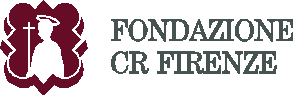 Il Consiglio Direttivo può trovarsi nella necessità di modificare o rinviare gli appuntamenti in programma;gli aggiornamenti sono, comunque, reperibili sul sito www.lyceumclubfirenze.it